HymnBecause He LivesPiano Sheet MusicGuitar Sheet Music
聖歌因祂活著鋼琴樂譜簡譜吉他樂譜
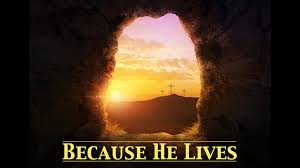 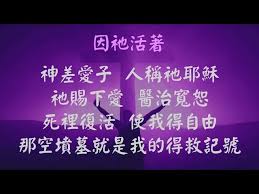 風火網頁 Webpage: https://www.feng-huo.ch/Date: June 27, 2019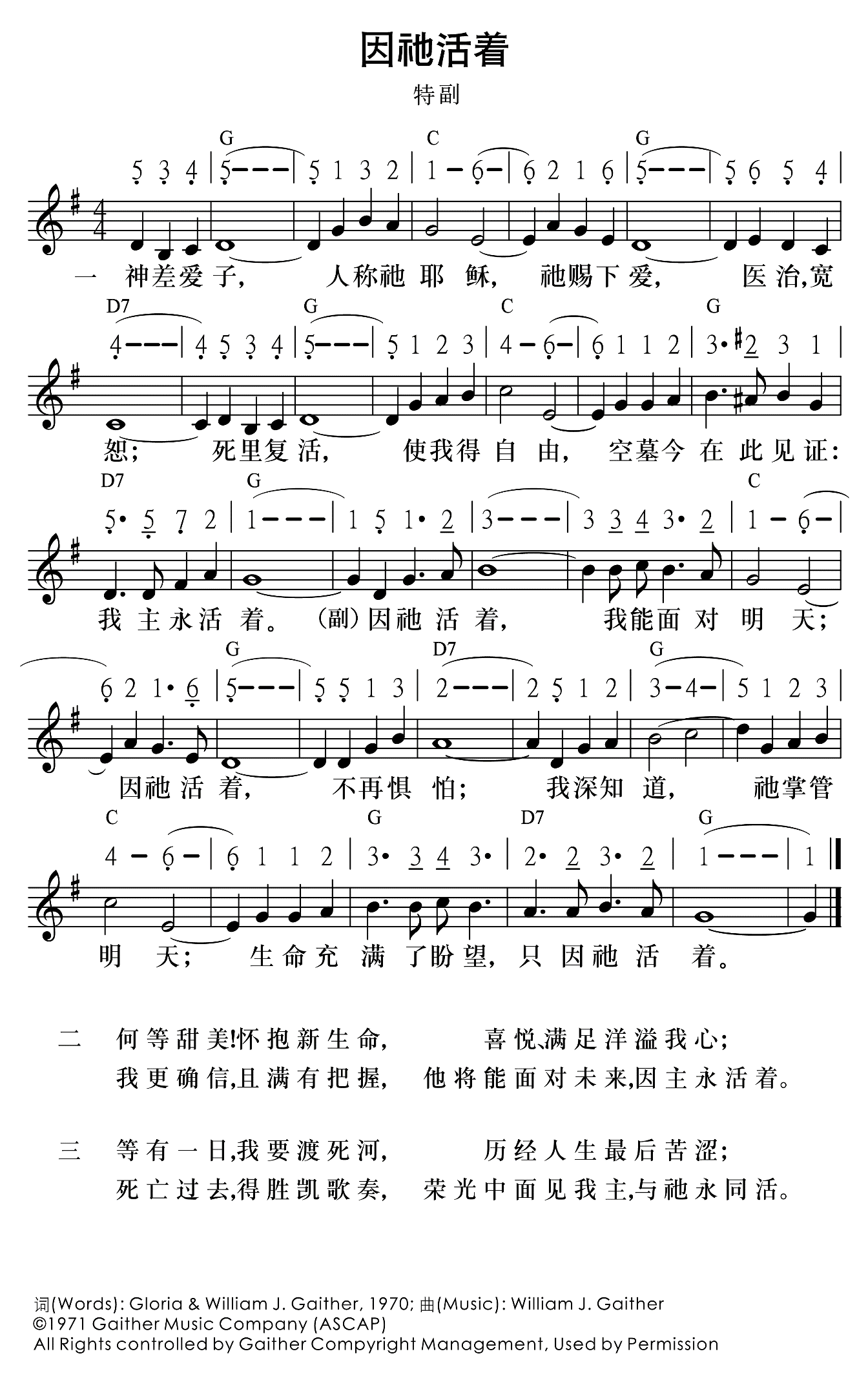 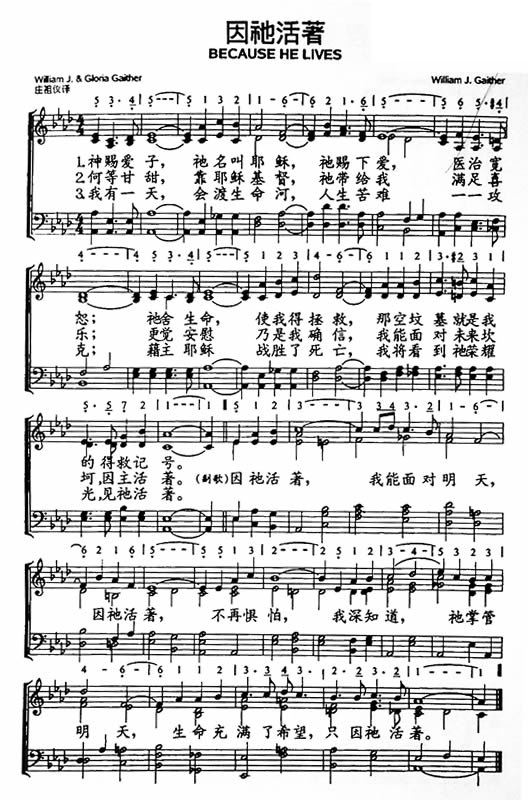 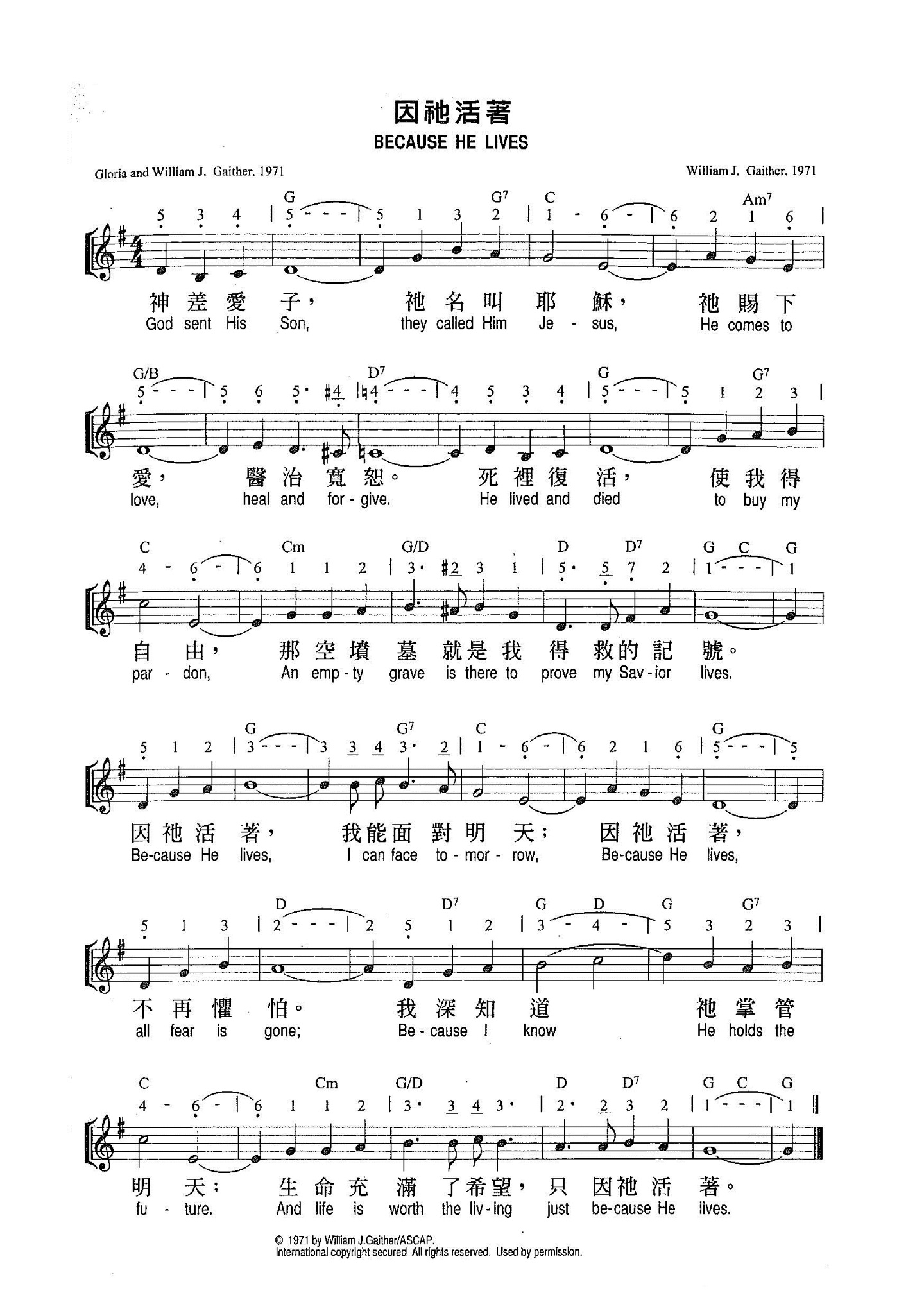 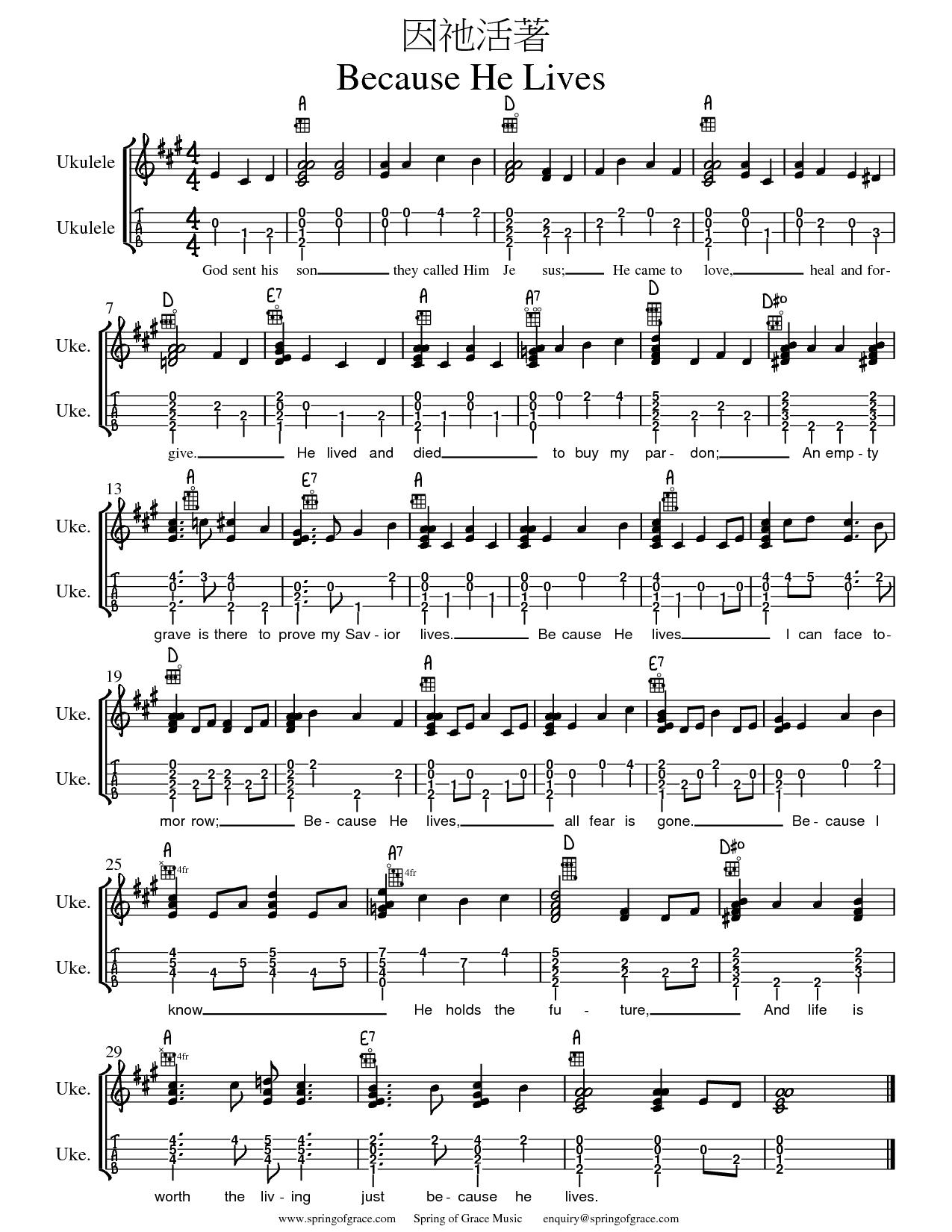 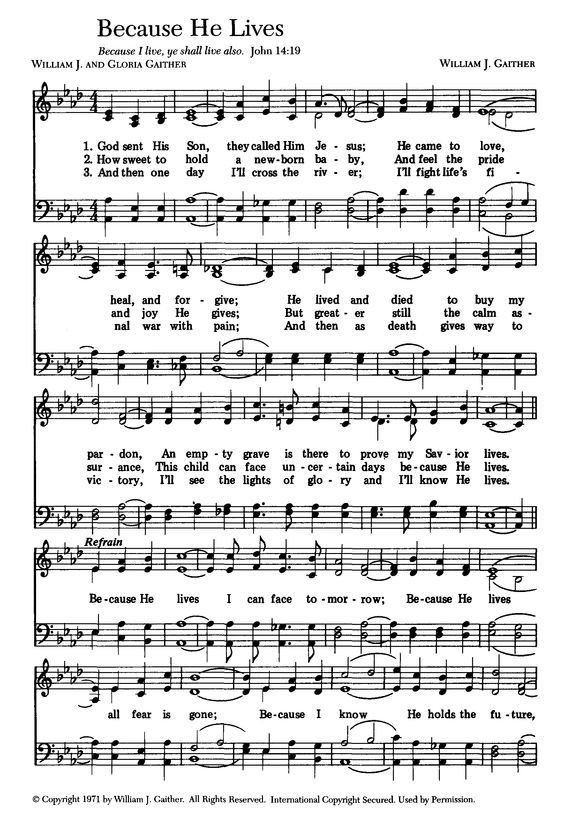 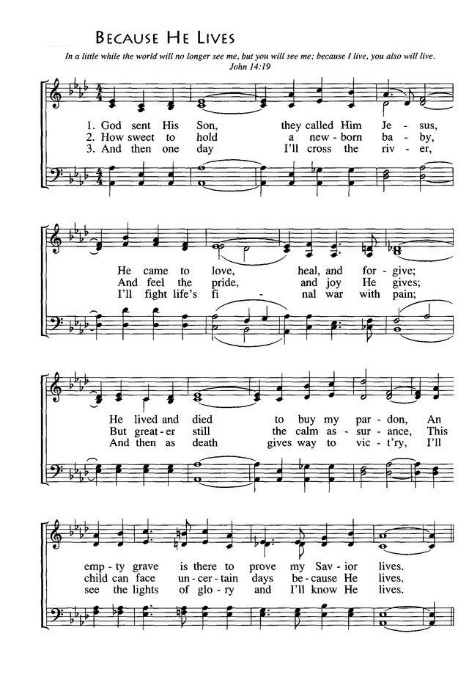 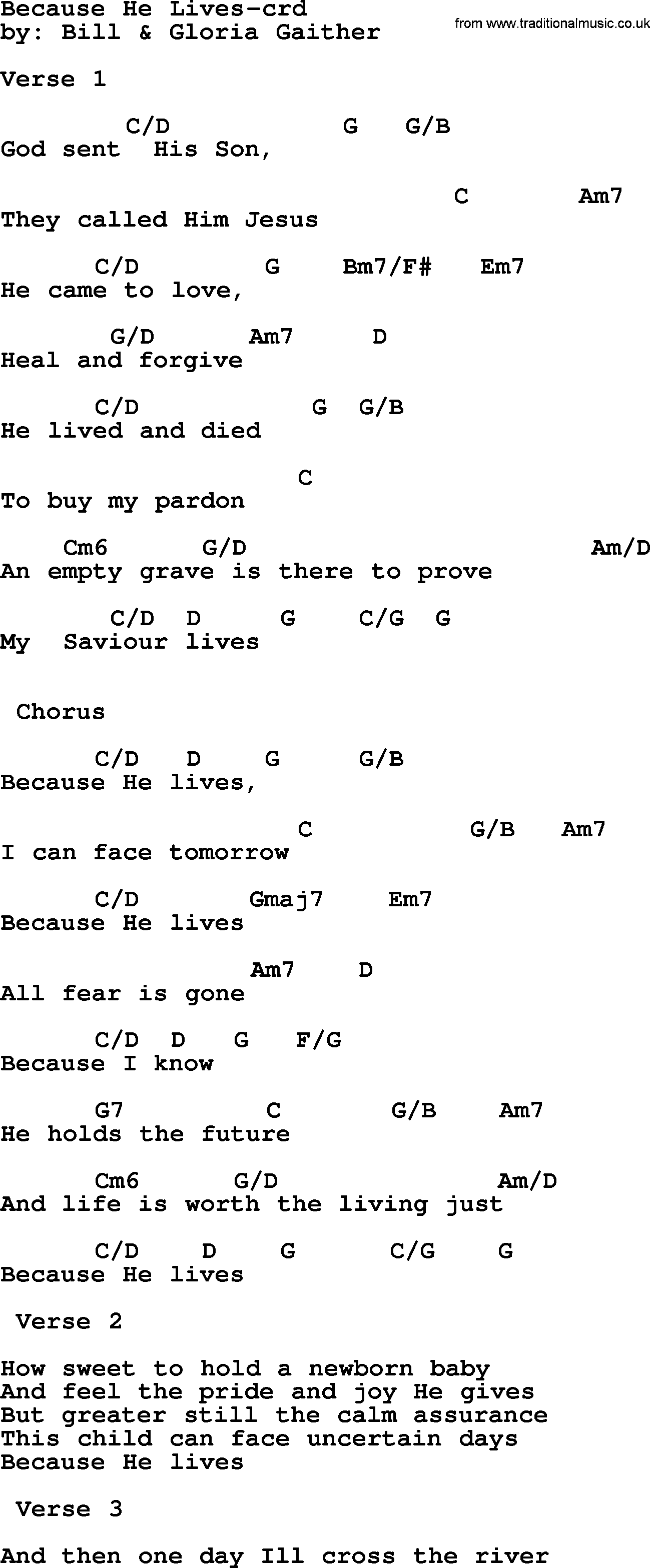 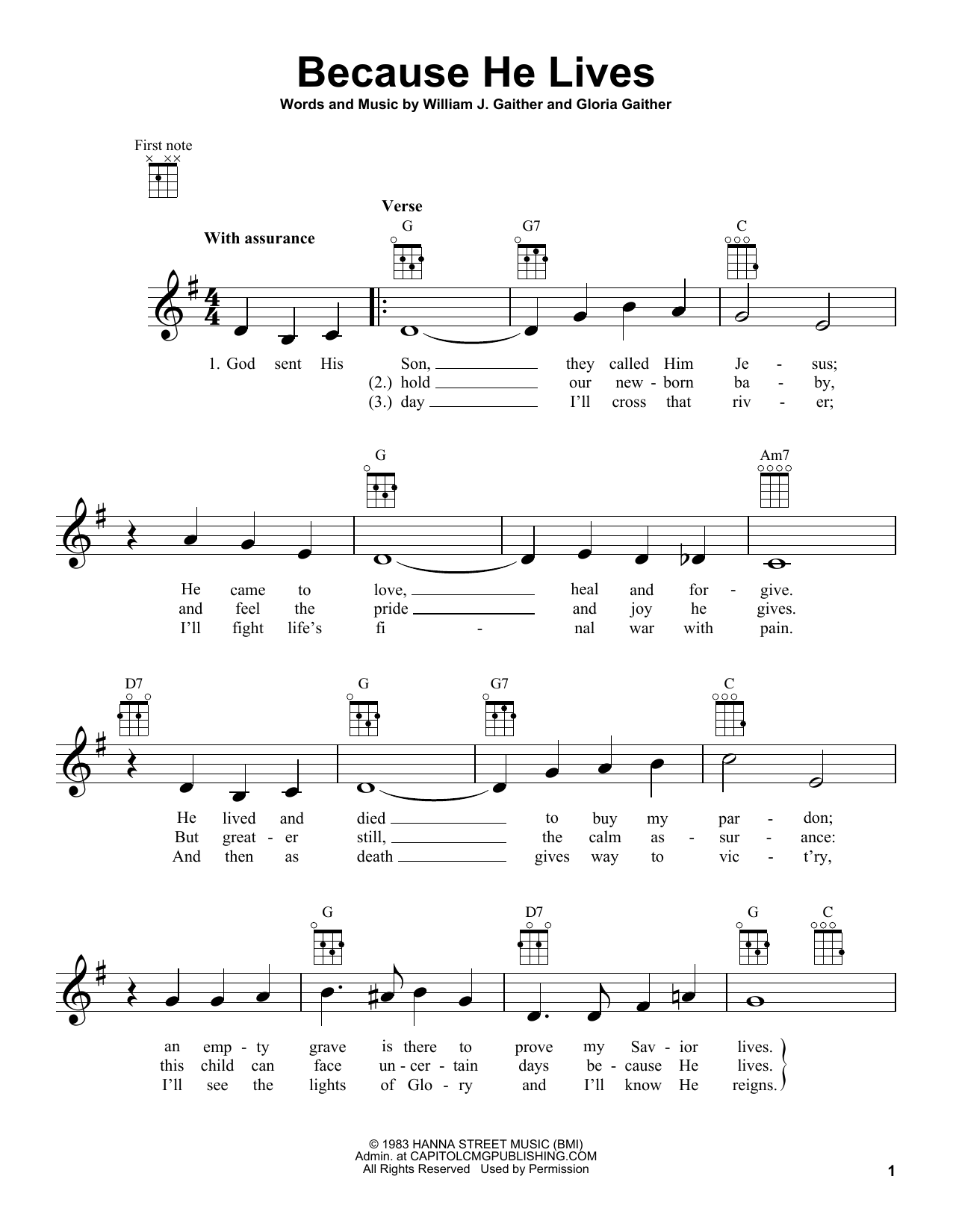 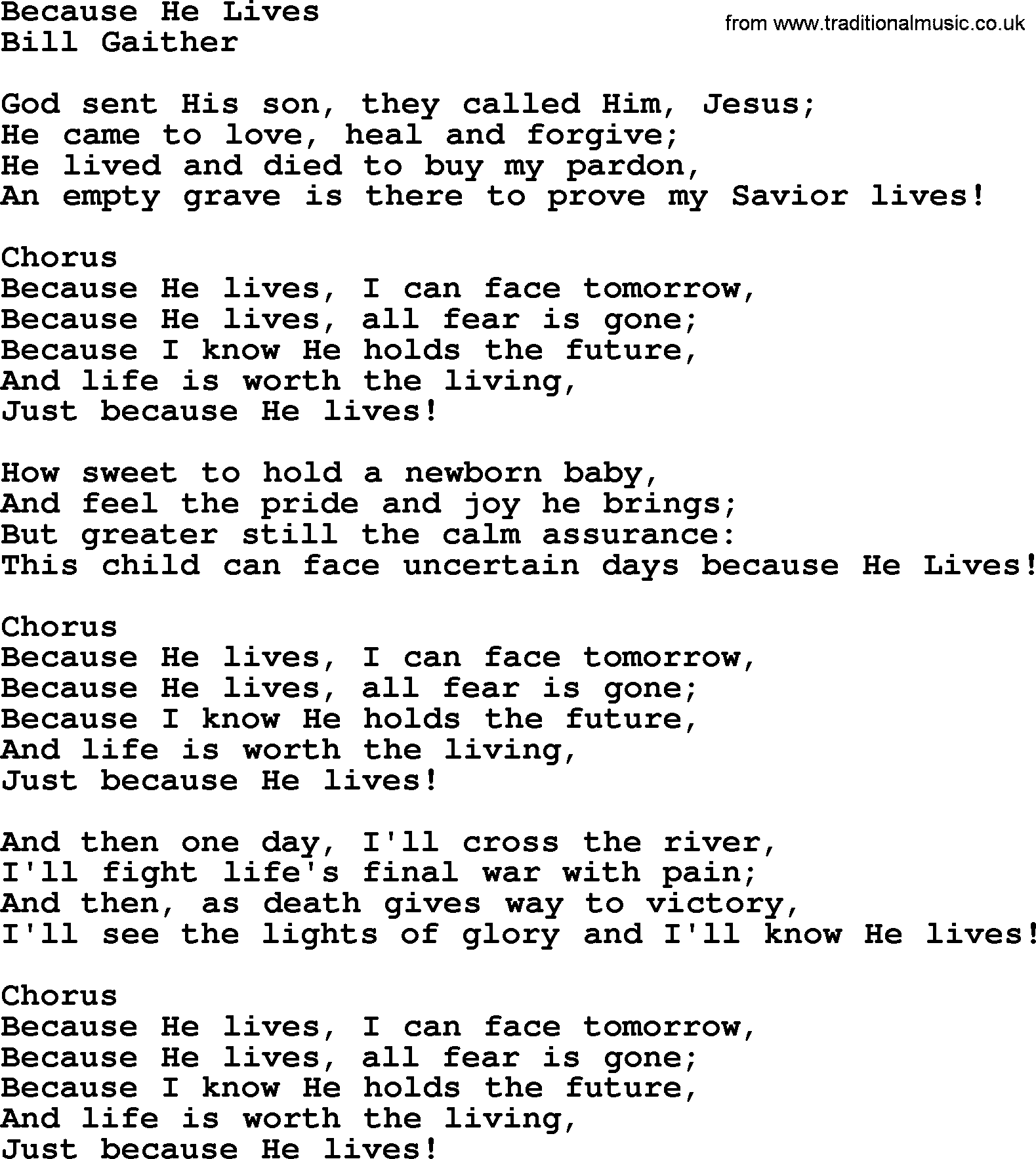 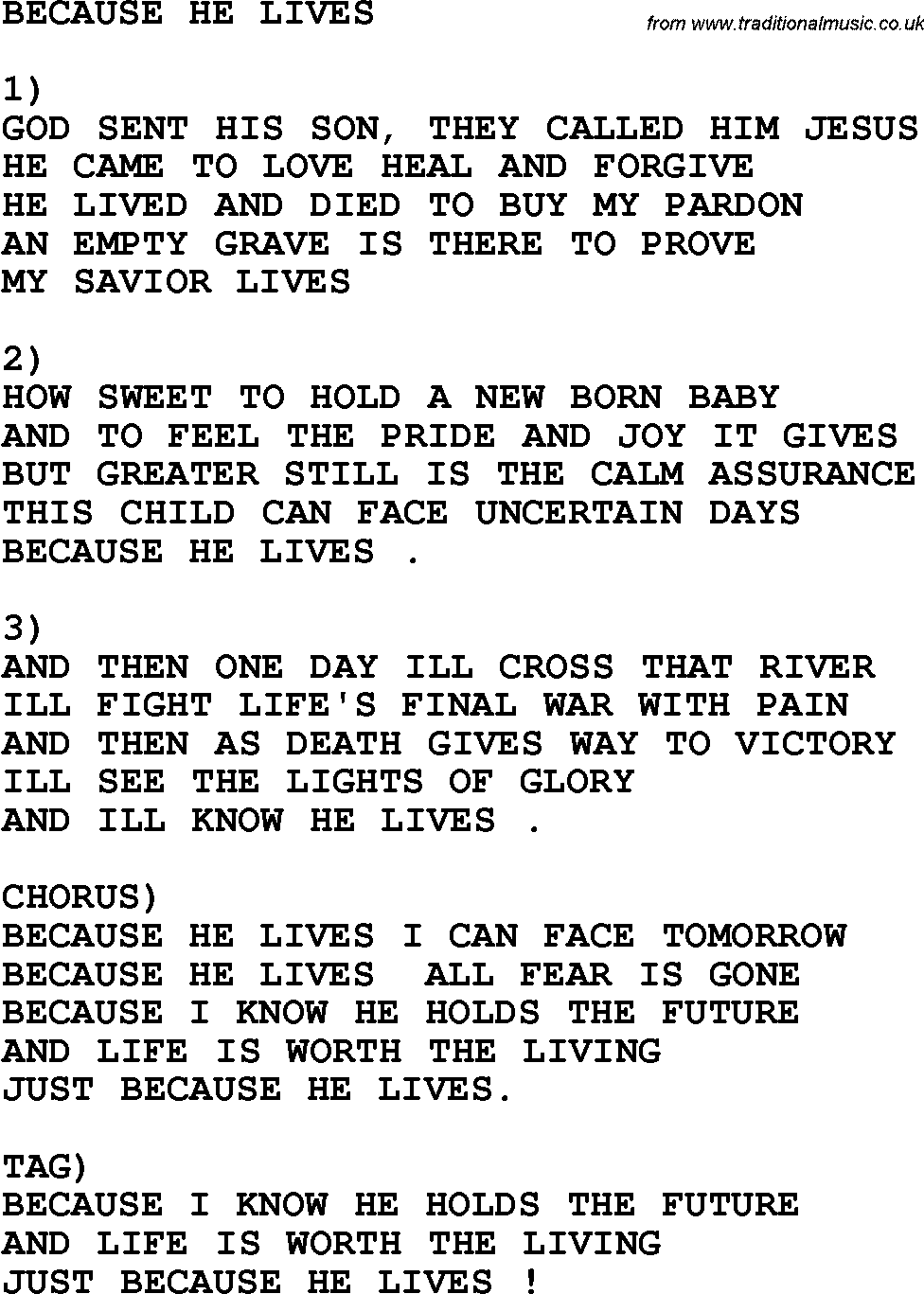 